Poptávka výměny oken a vchodových dveří za plastová, na adrese Česká Třebová, v Lukách 1359.Na objektu v současnosti špaletová okna.Poptávaný profil oken-předsazený, oblý, (např.Salamander AD 73 apod. vzory), oboustranně bílé provedení, izolační dvojsklo, osazení vnitřními, horizontálními žaluziemi u označených oken a parapety na vnější i vnitřní straně.Vnitřní parapety plastové, bílé.Vnější parapety AL, odstín pravděpodobně bronz, bude upřesněno dle vzorníku.Demontáž starých oken, montáž nových oken a vchodových dveří, likvidace starých oken a vch.dveří.Dveře vchodové:Jednoramenné, vnitřní strana bílá, venkovní strana barevná, dle dodaného vzorníku, rozměr v 2050mm X š 896mm.Nad dveřmi prosklení, v 410mm X š 896 mm. Prosklení např.vz.kůra čirá, nebo dle dodaného vzorníku.Požadovaný tvar: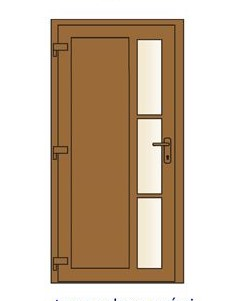 Okno kuchyň: v 1653 mm X š 1133 mmBarva bílá, žaluzie, rozdělení ve spodních výšky 2/3 dvoukřídlé 50/50, v horní části ventilační výklopné okno, ovládání ventilace horního okna vyvedené vedle okna na zeď dolů.Venkovní parapet AL.barevný (bronz), vnitřní parapet plast bílý.Okna dolní pokoj 2 ks, rozměr v 1644 mm X š 930 mm.Barva bílá, žaluzie, rozdělení ve spodních výšky 2/3 dvoukřídlé 50/50, v horní části ventilační výklopné okno, ovládání ventilace horního okna vyvedené vedle okna na zeď dolů.Okno pokoj v patře 1 ks, v 1267 mm X š 1832 mmOkno dvoukřídlé, rozdělení šíře křídla 2/5 a 3/5, barva bílá, vnitřní žaluzie, vnitřní parapet bíly plast, vnější AL barva dle vzorníku (bronz)Okno koupelna a technická místnost 2ks, v 550 mm X š 900 mmVentilační výklopné, sklo kůra čirá (jen 1ks koupelna), bílé, parapet vnitřní bílý plast, parapet vnější AL.barevný (bronz) nebo dle vzorníkuOkno schodiště , v 645 mm X š 815 mm Bílé dvoukřídlé, 50/50, sklo kůra čirá, vnitřní parapet plast bílý, vnější parapet AL, barevný (bronz) nebo dle vzorníkuOkno schodiště, v 836 X š 815 mmJednokřídlé, bílé, otevíratelné,vnitřní parapet plast bílý, vnější parapet AL barevný